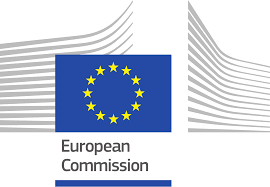 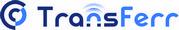 HORIZON 2020 MSCA-RISE-2017 Project No. 778070TransFerr:Transition metal oxides with metastable phases: a way towards superior ferroic propertiesSeminar-Training in chemical routes synthesis; dielectric and transport properties measurements11-12 October, 2018. Faculty of Chemistry and Geosciences, Institute of Chemistry, Vilnius University, LithuaniaAgendaThursday, October 11th (Venue: Aula Parva, Vilnius University, Universiteto 3).8:009:00 Registration of the participants9:00-10:00 Opening ceremony of the conference “Oxygenalia2018”10:0010:30 Prof. Jacek Namieśnik, University of Gdańsk, Poland. Oxygen demand – general indication of level of pollution of the waters10:3011:00 Prof. Virginijus Šikšnys, Vilnius University, Lithuania. The beginning of genome editing11:00-11:30 Coffee break(Separate room from Oxygenalia2018; Venue: Auditorium 238 or 239, or Senate Hall, Vilnius University, Universiteto 3)            11:30-11:40 Welcome + Opening of TransFerr Session (Wiesław Stręk, Aivaras  Kareiva) 11:40-11:50 Short remarks on scientific part of Transferr Project (Dmitry Karpinsky)11:50-12:20 TransFerr project. Oral presentation „Sol-gel synthesis route to mixed-metal oxides“ (Dr. Anna Lukowiak)12:20-12:50 TransFerr project. Oral presentation „Hydrothermal synthesis route to mixed-metal oxides“ (Matas Janulevicius, Vilnius University)12:50-13:20 TransFerr project. Oral presentation „Co-precipitaion synthesis method“ (Dr. Edita Garskaite, Luleå University of Technology)13:20-15:00 Lunch (Back to room of Oxygenalia2018; Aula Parva, Vilnius University, Universiteto 3)15:00-15:30 Prof. Wiesław Stręk, Institute of Low Temperature and Structure Research, Polish Academy of Sciences, Wrocław, Poland. Enhanced solubility of oxygen in subcritical water(Separate room from Oxygenalia2018; Auditorium 238 or 239, or Senate Hall, Vilnius University, Universiteto 3)15:30-16:00 TransFerr project. Oral presentation „Dielectric properties measurements” (Prof. Juras Banys, Vilnius University)16:00-16:30  TransFerr project. Oral presentation „Transport properties measurements” (Dr. Tomas Salkus, Vilnius University)17:00-18:30 TransFerr project. Supervisory Board meeting 19:00 Gala dinner (Vilnius Center)Friday, October 12th (Aula Parva, Vilnius University, Universiteto 3).9:00-9:30 Prof. Marek Samoć, Wrocław University of Science and Technology, Poland. Nonlinear optics and applications of the reactive oxygen species9:30-10:00 Prof. Feliksas Jankevičius, Vilnius University, Lithuania. A new generation of prostate cancer markers.10:00-10:30 Prof. Andrzej Mackiewicz, Poznań University of Medical Sciences, Poland. Oxygen and Cancer: Friends or Foes.10:30-11:00 Prof. Egidijus Rimkus, Vilnius University, Lithuania. Climate change: global and regional issues.11:00-11:30 Coffee break(Separate room from Oxygenalia2018; Auditorium 238 or 239, or Senate Hall, Vilnius University, Universiteto 3)11:30-13:00 TransFerr Meeting. Discussions. Future plans (Dmitry Karpinsky, Anna Lukowiak and others) 13:30 – 15:00 Lunch and Final remarks19:00 Gala concert (Lithuanian Academy of Sciences, Gedimino Ave. 3)